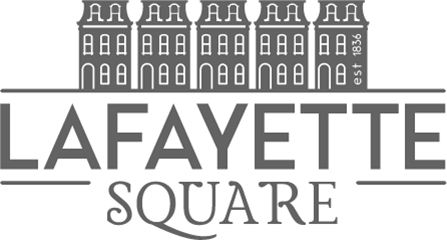 LAFAYETTE SQUARE NEIGHBORHOOD ASSOCIATION SqWires 7 PM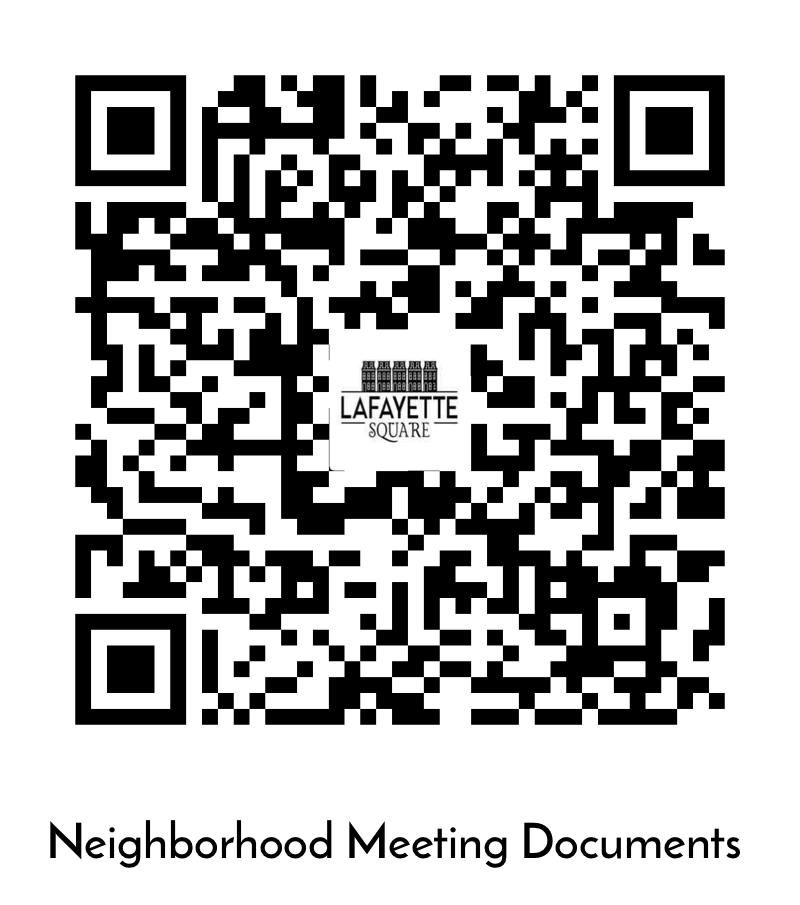 September 13, 2023AGENDACALL TO ORDER    7:02 pm 	Christina Ryan	president@lafayettesquare.org Welcome New Residents: New neighbors: Pat & Paul; Chelsea 
Review and approve August 2023 Minutes- motion to approve by Chris Budde, 2nd by Sean. All in favor. Motion passes.
GUEST SPEAKERS8th WARD ALDERMAN REPORT 	Cara Spencer	spencerc@stlouis-mo.gov Still working on short term rental regulations, also still working on fighting loosening up liquor licenses. The planning commission is meeting tonight to discuss regulations in terms of homelessness service providers. The Clinton Peabody Project just started Phase 1 to rebuild 89 housing units. 
Rams Public Settlement Engagement Hub 
POLICE REPORT-3rd District  	Officer Jazmon Garrett 	                                                                                              jdgarrett@slmpd.org, 314-444-2595There were 6 larceny’s including thefts from a motor vehicle (car break-ins). One vehicle theft (motor scooter)- in the 2300 block of Park on 08/27/23. The vehicle was found abandoned and recovered on 08/31/23 in the 2300 block of Park. No suspect information provided at this time. There was 1 business burglary at 1711 Park (Four Muddy Paws) on 08/19/23. The suspect tried to force entry into the property causing damages. Per business owners, nothing was taken. (1) male juvenile suspect was transported to the Juvenile Detention Center and booked accordingly.*Year to Date: Crime is down -29.1%* 78 incidents (this year) compared to 110 incidents (last year)St Louis Air Quality	Linda Weiner	linderweiner@gmail.com Toxic “burning” smell in the air- Metro Air Task force formed in 2022 and how we can get involved and create change. Metro Toxic Air Task Force is a group of neighbors dedicated to pursuing the toxic smell some south city neighborhoods are smelling. The smell isn’t the brewery, it’s a metallic small can be so strong you may experience burning in the throat, eyes, etc. The STL area has had this issue for years and consistently receives a failing grade for ozone levels. Veolia ES Technical Solutions stores and burns hazardous waste at its facility at 7 Mobile St. Sauget, IL. The Metro Air Task force meets regularly and encourages neighbors to email mtatf23@gmail with subject line “Toxic Air Incident” along with the DATE. You are also encouraged to visit www.epa.gov/caa-permitting/Veolia-sauget-air-permitting to view the current permit from the NEIGHBORHOOD ORGANIZATION UPDATESBarr Branch Library	Tiger Reed	treed@slpl.org Updates- Long term Chromebook program has been extended to June 20th of 2025! Youth outreach this month- saw 849 teachers and kids during back-to-school month and Tiger reports being proud of the team that supports the community!! The Sci-fi swap meet is the 2nd Monday of the month, and Novel Neighbors is still meeting monthly. Notary services are also available and story time is every Friday at ** Lafayette Prep Academy (LPA)	No updates this month
Lafayette Park Conservancy (LPC) 	Michael Bushur, Executive Director		Michael.Bushur@lafayettepark.org Playground installation is underway!! The construction should be complete in the next month or so. All funding is in place to trim and maintain trees in the park. Park pond island has been cleaned up and renovated with the help of volunteers. This week there will be some planting around the band stand. Events coming up: visit  lafayettesquare.org  to view the upcoming events happening soon! Lafayette Square Arts Council	Donna Korando	acls@lafayettesquare.org 
Thanks to Donna and the Arts Council for a fantastic summer concert series!!!! 
NEW AND ON-GOING BUSINESS2024 Board Nominations And Election Info	Christina Ryan
Update on Legal Action for Problem Properties	Christina RyanWording from Christina The neighborhood is brining legal property for properties that have been condemned, we sent a demand letter to the owner and the owner has 60 days to fix the outlined issues. As an organization we plan to follow though and plan to follow suit in terms of work done, and allow access to the interior the problem properties. The neighborhood has budgeted enough to pay the 1st installment of an attorney to get involved, we may be coming back to ask for additional funds to fund attorney funds COMMITTEE REPORTSTreasurer’s Report (Jan/Apr/Jul/Oct) 	Sarah Hurst n/a	treasurer@lafayettesquare.org Business Affairs	Bart Lissner	lsba@lafayettesquare.org glow bocce this Thursday at 730 Fundraising 	Jill Peckinpaugh *Masquerade Ball 10/6: one.bidpal.net/squaremasquerade	fundraising@lafayettesquare.org 
*Light Up the Square 12/2
*Holiday House Tour 12/10 discounted sales staring oct 11th Membership 	Megan Biegacki 	membership@lafayettesquare.org looking for new membership chair Erica and MarcusPreservation	Matt Negri 	preservation@lafayettesquare.org Meets the third Tuesday of the month Communications 	Tim Strickfaden	communications@lafayettesquare.org nothing new to report Safety 	George BoulwareNational night out oct 3rd Bids for extra security around the holidays are underway	safety@lafayettesquare.org Improvements/Maintenance	Mitch Hunt	improvements@lafayettesquare.org
Beautification 	Linda Weiner	linderweiner@gmail.comtulips planting date??

ANNOUNCEMENTSNext Board Meeting: Tuesday, October 3
MASQUERADE BALL! Friday, October 6Next General Meeting: Wednesday, October 11 @7pm @SqWires - Circuit Attorney Gore will attend.ADJOURN

LSNA Membership Sign Up 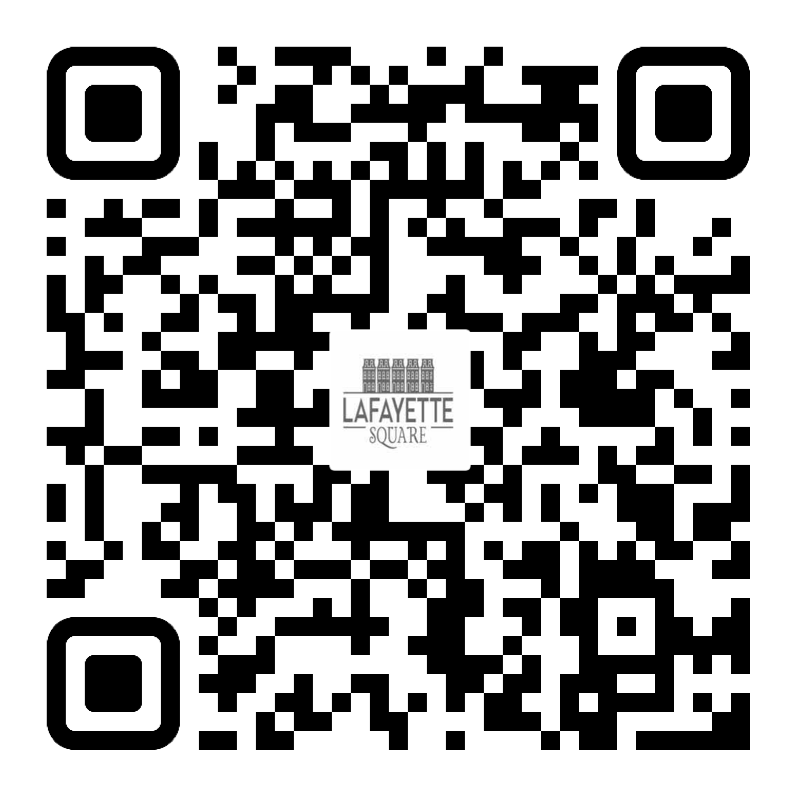 